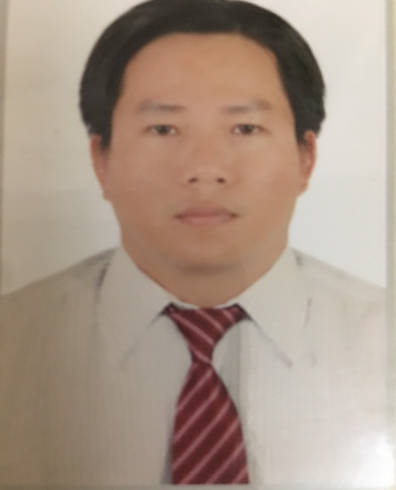 Nguyen Van DungAddress: 141/1 Lương Văn Nho street,  Tân Phong ward, Bien Hoa City, Dong Nai Province.Phone Number: 0983113011Email Address: nguyendunglhu@yahoo.comSaintpaul69@gmail.comEDUCATIONLachong University, VietnamDepartment: EconomicsDegree: BADate: December 2001Paramount of Technology UniversityDepartment: EconomicsDegree: Master Business AdministrationDate: November2007Thesis: Human resource development solutions Dongnai province, VietnamBulacan State University, PhilippinesDepartment: Business AdministrationDegree: Doctor of Philosophy in Business Administration. Date: 2016Dissertation: Pencils application model in order to develop brand of Lachong universityEDUCATIONLachong University, VietnamDepartment: EconomicsDegree: BADate: December 2001Paramount of Technology UniversityDepartment: EconomicsDegree: Master Business AdministrationDate: November2007Thesis: Human resource development solutions Dongnai province, VietnamBulacan State University, PhilippinesDepartment: Business AdministrationDegree: Doctor of Philosophy in Business Administration. Date: 2016Dissertation: Pencils application model in order to develop brand of Lachong universityPATENTS AND PUBLICATIONSPatents:Patent number: Title: PublicationsNguyen Van Dung, Phan Thanh Tam “Determinants of Vietnam’ S Economic Growth from 2010 to 2019”Test Engineering and Management, vol 83, pp. 26205-26213, 2020.Nguyen Van Dung, Phan Thanh Tam“The researching of the brand development: the case of Lachong university in Dongnai province”, vol 76, Kaav International journal of Economics. Nguyen Van Dung, "Factors Affecting the Quality Management of Enterprises in Dong Nai Province " Journal of Business Management and Economics, Vol. 29, No.3, pp.12990-12997, 2017.Nguyen Van Dung and et al., “Recommendations Enhancing the Brand Advertising Effectiveness of Lac Hong University” Journal of Business Management and Economics, Vol. 29, No.3, pp.12990-12997, 2016.Nguyen Van Dung and et al., “Factors influencing online marketing development of small
and medium enterprises in dong nai province” British Journal of Marketing Studies, Vol 27, pp. 1-11, 2018.Nguyen Van Dung and et al., “Reliability statistics for factors affecting brand advertising
effectiveness: a case of lac hong university” British Journal of Education, Vol 31, pp. 1-10, 2019.Nguyen Van Dung and et al., “The reliability statistics of the essential factors affecting a
successful start-up in Vietnam” British Journal of Education, Vol 6, pp.26-37, 2018.PATENTS AND PUBLICATIONSPatents:Patent number: Title: PublicationsNguyen Van Dung, Phan Thanh Tam “Determinants of Vietnam’ S Economic Growth from 2010 to 2019”Test Engineering and Management, vol 83, pp. 26205-26213, 2020.Nguyen Van Dung, Phan Thanh Tam“The researching of the brand development: the case of Lachong university in Dongnai province”, vol 76, Kaav International journal of Economics. Nguyen Van Dung, "Factors Affecting the Quality Management of Enterprises in Dong Nai Province " Journal of Business Management and Economics, Vol. 29, No.3, pp.12990-12997, 2017.Nguyen Van Dung and et al., “Recommendations Enhancing the Brand Advertising Effectiveness of Lac Hong University” Journal of Business Management and Economics, Vol. 29, No.3, pp.12990-12997, 2016.Nguyen Van Dung and et al., “Factors influencing online marketing development of small
and medium enterprises in dong nai province” British Journal of Marketing Studies, Vol 27, pp. 1-11, 2018.Nguyen Van Dung and et al., “Reliability statistics for factors affecting brand advertising
effectiveness: a case of lac hong university” British Journal of Education, Vol 31, pp. 1-10, 2019.Nguyen Van Dung and et al., “The reliability statistics of the essential factors affecting a
successful start-up in Vietnam” British Journal of Education, Vol 6, pp.26-37, 2018.HONORS, AWARDS, AND PRIZESAwardsHONORS, AWARDS, AND PRIZESAwards